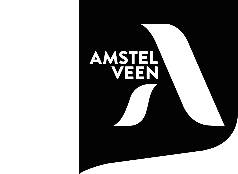 Aanmeldformulier Visit Amstelveen / LocatiesMet VisitAmstelveen en de bijbehorende uitagenda bieden we een platform voor de promotie van evenementen, locaties, attracties en andere activiteiten voor bewoners en bezoekers.Middels dit formulier kunt u uw locatie in Amstelveen aanmelden voor plaatsing op de website. Hiervoor ontvangen we graag de benodigde informatie om de bezoekers en bewoners optimaal te kunnen informeren en inspireren. We werken er aan om in de toekomst ook een mogelijkheid te realiseren waarmee u volledig digitaal uw evenement kunt aanmelden. Dit ingevulde formulier kunt u samen met de rechten vrije foto’s mailen naar visitamstelveen@amstelveen.nl.  Voor vragen omtrent de aanmelding van uw locatie kunt u ons ook mailen op dat mailadres. Wij nemen dan zo spoedig mogelijk contact op.Vriendelijke groeten,Team Visit AmstelveenNaam van de locatie AdresgegevensContactgegevens (telefoon, e-mail, website en eventueel de namen van de social media kanalen)Omschrijving van de locatie (minimaal 5 regels)Belangrijkste zoekwoorden/categorieën die uw organisatie omschrijvenOpeningstijdenEventueel entreeprijzenLink naar de websitepagina voor meer informatie Link naar website of boekingskanaal voor reserveringen en/of boeken van ticketswelke type organisatie of welke branche is uw organisatie actief in?Een of meerdere foto’s bij voorkeur liggende foto’s  die rechten vrij gebruikt mogen worden (minimaal 1 liggende foto).Indien bekend graag de fotograaf vermelden